Target 7465 3401Stairway Labs 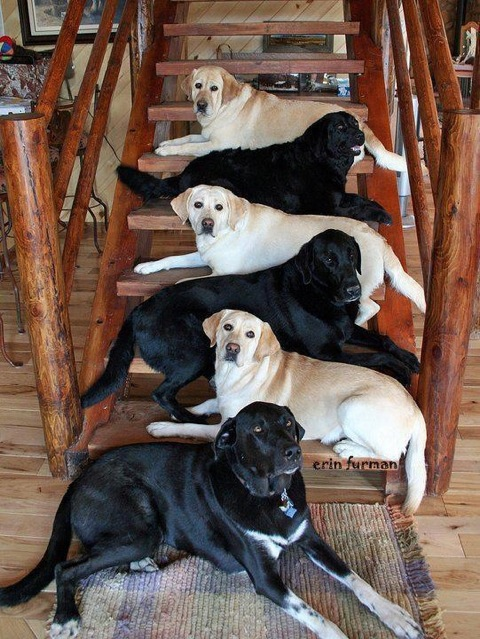 Fair Use For Teaching.  Image retrieved 6/2013.http://sphotos.xx.fbcdn.net/hphotos-snc7/428460_10150872382501235_1766232291_n.jpg